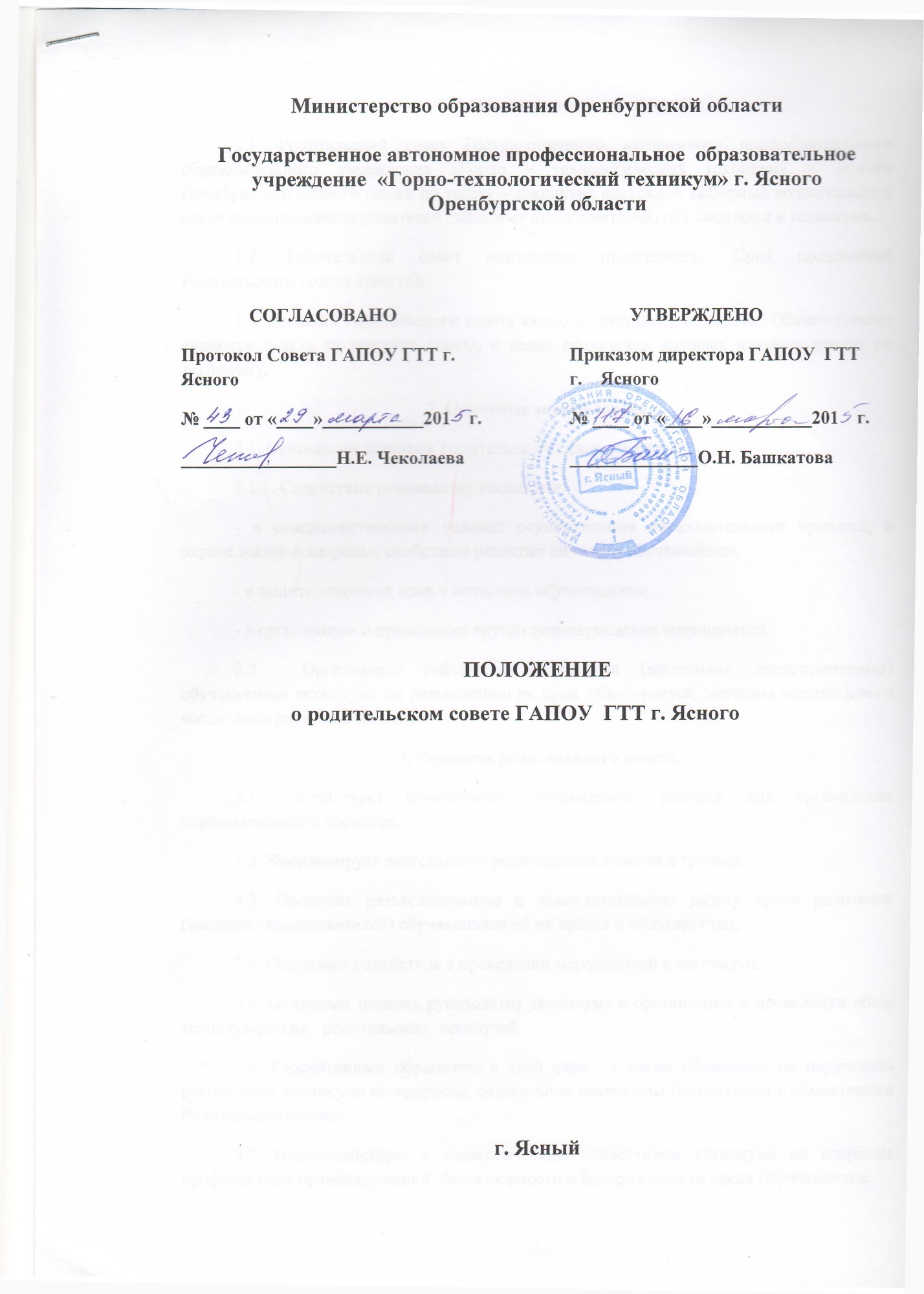 1. Общие положения1.1. Родительский совет Государственного автономного профессионального образовательного учреждения «Горно – технологический техникум» г. Ясного Оренбургской области (далее по тексту – техникум) постоянно выборный коллегиальный орган самоуправления родителей (законных представителей) обучающихся в техникуме.1.2. Родительский совет возглавляет председатель. Срок полномочий Родительского совета один год.1.3. Решения Родительского совета являются рекомендательными. Обязательными являются только те решения совета, в целях реализации которых издается приказ по техникуму.2. Основные задачи совета2.1. Основными задачами Родительского совета являются:2.1.1. Содействие руководству техникума:- в совершенствовании условий осуществления образовательного процесса, в охране жизни и здоровья, свободном развитии личности обучающихся;- в защите законных прав и интересов обучающихся;- в организации и проведении внутри техникумовских мероприятий. 2.2.  Организация работы с родителями (законными представителями) обучающихся техникума по разъяснению их прав, обязанностей, значения всестороннего воспитания ребенка в семье. 3. Функции родительского совета3.1. Содействует обеспечению оптимальных условий для организации образовательного процесса.3.2. Координирует деятельность родительских советов в группах.3.3. Проводит разъяснительную и консультативную работу среди родителей (законных представителей) обучающихся об их правах и обязанностях.3.4. Оказывает содействие в проведении мероприятий в техникуме.3.5. Оказывает помощь руководству техникума в организации и проведении обще техникумовских   родительских  всеобучей.3.6. Рассматривает обращение в свой адрес, а также обращение по поручению руководства техникума по вопросам, отнесенным настоящим Положением к компетенции Родительского совета.3.7. Взаимодействует с педагогическим коллективом техникума по вопросам профилактики правонарушений, безнадзорности и беспризорности среди обучающихся.4. Права Родительского совета4.1. В соответствии с компетенцией, установлено настоящим Положением, совет имеет право:- вносить предложения руководству и другим органам самоуправления техникума и получать информацию о результатах их рассмотрения;- заслушивать и получать достоверную информацию о состоянии образовательной и воспитательной деятельности от руководства техникума, других органов самоуправления;- вызывать на свои заседания родителей (решениями) родительских советов групп;- давать разъяснения и предлагать мероприятия по совершенствованию воспитательной работы в техникуме и в семье;- поощрять родителей (законных представителей) обучающихся за активную работу в совете, оказание помощи в проведении внутри техникумовских мероприятий и т.д.;- председатель совета может присутствовать (с последующим информированием комитета) на отдельных заседаниях педагогического совета, других органов самоуправления по вопросам, относящимся к компетенции совета.5. Ответственность Родительского совета5.1. Совет отвечает за:- выполнение плана работы;- выполнение решений, рекомендаций совета;- установить  взаимопонимания между руководством техникума и родителями, (законными представителями) обучающихся в вопросах семейного и общественного воспитания.6. Организация работы Родительского совета6.1. В состав Родительского совета входят представители родителей (законных представителей) обучающихся от каждой группы. Представители в Родительский совете избираются ежегодно на родительских собраниях в группах в начале учебного года.6.2. Из своего состава совета избирает председателя.6.3. Совет осуществляет свою деятельность в соответствии с регламентом и планом,  утверждённым  директором техникума.6.4. О  своей работе совет отчитывается перед общим родительским собранием  не реже одного раза в год.6.5. Совет правомочен выносить решения при наличии на заседании не менее половины своего состава. Решения принимаются простым большинством голосов. 7. Документация родительского совета техникума7.1. Каждое заседание совета протоколируется.7.2. В каждом протоколе должен быть указан порядковый номер протокола, дата заседания, общее число членов родительского совета и количество присутствующих на заседании, фамилии и должность приглашенных лиц, повестка дня заседания, решения, принятые по каждой повестке. 